	Kallelse / underrättelse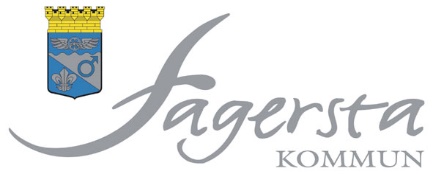 Välfärd och serviceNämnd/utskott:	Kommunstyrelsens välfärd- och serviceutskott Tid:	Onsdagen 19 april, klockan 13.15Plats:	Liljan, våning 2, Bangårdsgatan 1 Fagersta den 12 april 2023Jan Johansson, ordförandeVänligen meddela förhinder till sekreteraren på e-post sandra.wisell@fagersta.se. Ersättare kallas in av ledamot. NrÄrendeDnrAnteckningar  1ProtokollsjusteringFörslag: Bertil Fredriksson (SD)Informationsärenden  2Verksamhetspresentation: KostserviceMedverkan av enhetschefBeslutsärenden 3Återrapport, genomlysning av KostserviceBilaga2020/0031Medverkan av Kostservice 4Ersättningsmodell för KostserviceBilaga2023/0102Medverkan av Kostservice och NVE  5MåltidspolicyBilaga2023/0098Medverkan av Kostservice  6Uppföljning av KlimatlådanBilaga2021/0220Medverkan av Kostservice 7Rapport Fagersta fritidsgård Bilaga2021/0002  8Ansökan från BK Triss om bidrag till 50-årsjubileumBilaga2023/0101  9Utredning gällande kallbad Bilaga2023/0026 10Rätt till SFI för ukrainska flyktingarBilaga2023/0103 11Ansökan om ersättning från Västanfors IF BandyBilaga2023/0080 12Gemensam lokal för pensionärsföreningarBilaga2022/0039 13Ansökan om nyttjanderättsavtal avseende mark för discgolfbanaBilaga2022/0157 14Information från förvaltningenAvdelningschef föredrar 15Eventuella övriga ärenden